Клапаны термозапорныеКлапан термозапорный (КТЗ) предназначен для перекрытия газа в случае пожара трубопровода, подводящего газ к бытовым и промышленным приборам для его сжигания.
Допустимая рабочая температура от -50 до+90°С. Рабочее давление до 0,6 МПа.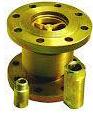 Пример:
КТЗ 001-15…50(присоединение резьбовое внутрен.-наруж.)
КТЗ 001-15…50-01(присоединение резьбовое внутрен.-внутрен.).НаименованиеДуL,ммПрисоединениеЦена (руб.)клапан термозапорный КТЗ 001-15 (01)15661/2"110.00клапан термозапорный КТЗ 001-20 (01)20813/4"150.00клапан термозапорный КТЗ 001-25 (01)25901"190.00клапан термозапорный КТЗ 001-32 (01)321021 1/4"430.00клапан термозапорный КТЗ 001-40 (01)401171 1/2"515.00клапан термозапорный КТЗ 001-50 (01)501342"1350.00клапан термозапорный КТЗ 001-50 50130фланцевое2200.00клапан термозапорный КТЗ 001-65 65145фланцевое9900.00клапан термозапорный КТЗ 001-80 80175фланцевое 10500.00клапан термозапорный КТЗ 001-100 100175фланцевое12000.00